STRUČNI SURADNIK – PSIHOLOGRadno mjestoMjesto rada: SPLIT, SPLITSKO-DALMATINSKA ŽUPANIJABroj traženih radnika: 1Vrsta zaposlenja: Na određeno- zamjena do prestanka korištenja prava na rad sa polovicom punog radnog vremena umjesto roditeljskog dopustaRadno vrijeme: Nepuno radno vrijeme 20/40Smještaj: Nema smještaja Naknada za prijevoz: U cijelosti Natječaj vrijedi od: 16. 10. 2023.Natječaj vrijedi do: 24. 10. 2023.PosloprimacRazina obrazovanja: Fakultet, akademija, magisterij, doktoratRadno iskustvo: Nije važnoOstale informacije: Temeljem članka 107. Zakona o odgoju i obrazovanju osnovnoj i srednjoj školi (Narodne  novine,  broj  87/08.,  86/09.,  92/10.,  105/10.,  90/11.,  5/12.,  16/12.,  86/12.,  126/12., 94/13.,152/14.,	7/17.,	68/18.,	98/19.,	64/20. i  151/22.)	Osnovna	škola	Žnjan-	Pazdigrad,	Split	raspisujeN A T J E Č A Jza radno mjesto1. Stručnog suradnika – psiholog -1 izvršitelj/ica, s nepunim radnim vremenom (20/40) na određeno radno vrijeme – zamjena  do prestanka korištenja prava na rad s polovicompunog radnog vremena umjesto roditeljskog dopusta, za rad u sjedištu ŠkoleUvjeti:Uz opći uvjet za zasnivanje radnog odnosa, sukladno općim propisima o radu, osoba koja zasniva radni odnos u školskoj ustanovi mora ispunjavati i posebne uvjete za zasnivanje radnog odnosa.Posebni uvjeti za zasnivanje radnog odnosa u školskoj ustanovi za osobe koje sudjeluju u odgojno- obrazovnom radu s učenicima jesu poznavanje hrvatskog jezika i latiničnog pisma u mjeri koja omogućava izvođenje odgojno-obrazovnog rada, odgovarajuću vrstu i razinu obrazovanja kojom su osobe stručno osposobljene za obavljanje odgojno-obrazovnog rada Poslove   stručnog   suradnika  može   obavljati   osoba   koja  je   završila  diplomski   sveučilišni studij odgovarajuće vrste i ima pedagoške kompetencije (sukladno članaku 105. stavaku 12. Zakona o odgojui obrazovanju u osnovnoj i srednjoj školi (Narodne novine, broj 87/08., 86/09., 92/10., 105/10.- ispravak, 90/11., 16/12., 86/12., 126/12., 94/13., 152/14., 7/17., 68/18., 98/19., 64/20. i 151/22.). Odgovarajuća vrsta obrazovanja za stručnog suradnika (psiholog) u osnovnoj školi propisana je člankom 29. točkom b) Pravilnika o odgovarajućoj vrsti obrazovanja učitelja i stručnih suradnika u osnovnoj školi (Narodne novine, broj 6/19. i 75/20.).Kandidat koji je stekao obrazovnu kvalifikaciju izvan Republike Hrvatske, dužan je dostaviti ispravu(e) kojom se dokazuje priznavanje inozemne obrazovne kvalifikacije i kojom se ostvaruje pravo na pristup i obavljanje regulirane profesije.Na natječaj se mogu prijaviti osobe oba spola pod jednakim uvjetima.Radni odnos u Školi ne može zasnovati osoba za koju postoje zapreke iz članka 106. Zakona o odgoju i obrazovanju u osnovnoj i srednjoj školi. (Narodne novine, broj 87/08., 86/09., 92/10., 105/10.-ispravak, 90/11., 5/12., 16/12., 86/12., 126/12., 94/13., 152/14., 7/17., 68/18., 98/19.,64/20. i 151/22.).U vlastoručno potpisanoj prijavi (zamolbi) na natječaj potrebno je navesti osobne podatke podnositelja prijave (osobno ime, adresa stanovanja, broj telefona odnosno mobitela te po mogućnosti e-adresu).Uz vlastoručno potpisanu prijavu (zamolbu) na natječaj potrebno je priložiti:životopis,presliku dokaza o vrsti i razini obrazovanja,preslika dokaza o državljanstvu,preslika uvjerenja nadležnog suda da se protiv podnositelja prijave ne vodi kazneni postupak za neko od kaznenih djela iz članka 106. Zakona o odgoju i obrazovanju u osnovnoj i srednjoj školi, ne starije od 30 dana od dana objavljivanja natječajaostale potrebne priloge/isprave/dokaze (za kandidate koji su stekli inozemnu obrazovnu kvalifikaciju, te za kandidate koji se prema posebnim propisima pozivaju na pravo prednosti pri zapošljavanju pod jednakim uvjetima).Rok za primanje vlastoručno potpisanih prijava s dokazima o ispunjavanju uvjeta za traženo radno mjesto je 8 dana od objave natječaja.Preslike traženih priloga ne moraju biti ovjerene, a izabrana osoba dužna je prije sklapanja ugovora o radu dostaviti sve navedene priloge u izvorniku ili u preslici ovjerenoj od strane javnog bilježnika sukladno Zakonu o javnom bilježništvu (Narodne novine, broj 78/93., 29/94., 162/98., 16/07., 75/09., 120/16., 57/22.).Kandidat koji ostvaruje pravo prednosti pri zapošljavanju na temelju članka 102. stavaka 1.-3. Zakona o hrvatskim braniteljima iz Domovinskog rata i članovima njihovih obitelji (Narodne novine, broj: 121/17., 98/19. i 84/21), članka 48.f Zakona o zaštiti vojnih i civilnih invalida rata (Narodne novine, broj: 33/92., 57/92., 77/92., 27/93., 58/93., 02/94., 76/94., 108/95., 108/96., 82/01., 103/03, 148/13., 98/19., 64/20. i 151/22.), članka 9.Zakona o profesionalnoj rehabilitaciji i zapošljavanju osoba s invaliditetom (Narodne novine, broj: 157/13., 152/14., 39/18. i 32/20) ili članka 48. stavaka 1.-3. Zakona o civilnim stradalnicima iz Domovinskog rata (Narodne novine, broj: 84/21) dužan je u prijavi na javni natječaj pozvati se na to pravo i uz prijavu na natječaj pored navedenih isprava odnosno priloga priložiti svu propisanu dokumentaciju prema posebnom zakonu te ima prednost u odnosu na ostale kandidate samo pod jednakim uvjetima.Kandidat koji se poziva na pravo prednosti pri zapošljavanju na temelju članka 102. stavaka 1.-3. Zakona o hrvatskim braniteljima iz Domovinskog rata i članovima njihovih obitelji dužan je uz prijavu na natječaj pored navedenih isprava odnosno priloga priložiti i sve potrebne dokaze iz članka 103. stavka 1. Zakona o hrvatskim braniteljima iz Domovinskog rata i članovima njihovih obitelji koji su dostupni na poveznici  na internetsku stranicu Ministarstva hrvatskih branitelja:https://branitelji.gov.hr/UserDocsImages/dokumenti/Nikola/popis%20dokaza%20za%20ostvarivanje%20 prava%20prednosti%20pri%20zapo%C5%A1ljavanju-%20ZOHBDR%202021.pdfKandidat koji se poziva na pravo prednosti pri zapošljavanju na temelju članka 48. stavaka 1.-3. Zakona o civilnim stradalnicima iz Domovinskog rata (Narodne novine broj: 84/21) dužan je uz prijavu na natječaj pored navedenih isprava odnosno priloga priložiti i sve potrebne dokaze iz članka 49. stavka 1. Zakona o civilnim stradalnicima iz Domovinskog rata (Narodne novine broj: 84/21) koji su dostupni na poveznici:https://branitelji.gov.hr/UserDocsImages//dokumenti/Nikola//popis%20dokaza%20za%20ostvarivanje%20prava%2 0prednosti%20pri%20zapo%C5%A1ljavanju-%20Zakon%20o%20civilnim%20stradalnicima%20iz%20DR.pdfKandidat koji je pravodobno dostavio vlastoručno potpisanu prijavu sa svim prilozima odnosno ispravama i ispunjava uvjete natječaja dužan je pristupiti procjeni odnosno testiranju prema odredbama Pravilnika o postupku zapošljavanja te procjeni i vrednovanju kandidata za zapošljavanje u Osnovnoj školi	Žnjan-Pazdigrad	(Vidi	o	tom	e:	http://os-znjan-st.skole.hr/upload/os-znjan- st/images/static3/682/attachment/Pravilnik_o_postupku_zaposljavanja_te_procjeni_i_vrednovanju_kandi data_za_zaposljavanje-na_usvajanje.pdf)Način procjene odnosno testiranja kandidata te pravni i drugi izvori za pripremu kandidata objavit će se na javno dostupnim mrežnim stranicama Škole(http://os-znjan-st.skole.hr/natje_aji/natje_aji_za_zasnivanje_radnog_odnosa)Podnošenjem vlastoručno potpisane prijave na natječaj, kandidat je izričito suglasan da Osnovna škola Žnjan-Pazdigrad, Split kao voditelj obrade može prikupljati, koristiti i dalje obrađivati njegove osobne podatke isključivo u svrhu provedbe natječaja sukladno propisima koji uređuju zaštitu osobnih podataka. Prijave kandidata adekvatno će biti zaštićene od pristupa neovlaštenih osobate će se čuvati u skladu s uvjetima i rokovima predviđenim Pravilnikom o zaštiti i obradi arhivskog i registraturnog gradiva Osnovne škole Žnjan-Pazdigrad, Split.Prijave s dokazima o ispunjavanju uvjeta natječaja potrebno je dostaviti neposredno ili poštom na adresu škole: Osnovna škola Žnjan-Pazdigrad, Pazdigradska 1, 21 000 Split, s naznakom „Za natječaj – PSIHOLOG“.Nepravodobne ili nepotpune prijave neće se razmatrati.O rezultatima natječaja kandidati će biti obaviješteni putem mrežne stranice Škole:               
 http://os-znjan-st.skole.hr/natje_aji/natje_aji_za_zasnivanje_radnog_odnosa  u roku od 15 dana od dana sklapanja ugovora o radu s izabranim kandidatom ili donošenja odluke o neizboru kandidata, odnosno bit će obaviješteni sukladno članku 24. Pravilnika o postupku zapošljavanja te procjeni i vrednovanju kandidata za zapošljavanje Osnovne škole Žnjan-Pazdigrad.Riječi i pojmovi koji imaju rodno značenje korišteni u ovom natječaju odnose se jednako na muški i ženski rod bez obzira jesu li korišteni u muškom ili ženskom rodu.PoslodavacPoslodavac: OSNOVNA ŠKOLA ŽNJAN- PAZDIGRAD, Pazdigradska 1, 21000 SpliKontakt: pismena zamolba: OSNOVNA ŠKOLA ŽNJAN- PAZDIGRAD, Pazdigradska 1, 21000 SplitKLASA:       112-02/23-01/18URBROJ:     2181-1-260-23-2                                                                                                                                                                                                                                                                                                                                                 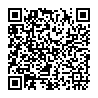 Split, 11. 10. 2023RAVNATELJ:Željko Jurin, prof.MREŽNA STRANICA ŠKOLE	DATUM OBJAVE NATJEČAJA 16.10.2023. GODINE, A TRAJE DO 24.10.2023